Сумська міська радаВиконавчий комітетРІШЕННЯРозглянувши подання Управління «Служба у справах дітей» Сумської міської ради, відповідно до статей 243, 244 Сімейного кодексу України, статей 56, 58, 61 Цивільного кодексу України, статей 5, 6, 8, 11 Закону України «Про забезпечення організаційно-правових умов соціального захисту дітей-сиріт та дітей, позбавлених батьківського піклування», пунктів 22, 24, 25, 27, 42, 57 Порядку провадження органами опіки та піклування діяльності, пов’язаної із захистом прав дитини, затвердженого постановою Кабінету Міністрів України від 24.09.2008 № 866 «Питання діяльності органів опіки та піклування, пов’язаної із захистом прав дитини», керуючись підпунктом 8 пункту «б» статті 32, підпунктом 4 пункту «б» частини першої статті 34, частиною першою статті 52 Закону України «Про місцеве самоврядування в Україні», виконавчий комітет Сумської міської радиВИРІШИВ:1. Надати статус дитини, позбавленої батьківського піклування:1.1. Михайленку Тиграну Тиграновичу, 19.05.2012 року народження, на підставі рішення Ковпаківського районного суду м. Суми від 26.03.2021 року (справа № 592/14189/20) про позбавлення матері батьківських прав та Витягу з Державного реєстру актів цивільного стану громадян про народження із зазначенням відомостей про батька відповідно до частини першої статті 135 Сімейного кодексу України.1.2. Любимову Яну Бейловичу, 17.01.2020 року народження, на підставі рішення Ковпаківського районного суду м. Суми від 24.03.2021 року (справа                     № 592/12613/20) про позбавлення батьків дитини батьківських прав.1.3. Гребі Назару Бейловичу, 07.03.2013 року народження, на підставі рішення Ковпаківського районного суду м. Суми від 24.03.2021 року (справа                 № 592/12613/20) про позбавлення батька батьківських прав та рішення Ковпаківського районного суду м. Суми від 22.11.2019 року (справа                                         № 592/1770/19) про позбавлення матері батьківських прав.1.4. Савороні Мілані Олександрівні, 25.01.2021 року народження, на підставі акту закладу охорони здоровʼя та органу внутрішніх справ України про дитину, покинуту в пологовому будинку, іншому закладі охорони здоровʼя, складеного 12.03.2021 року та Витягу з Державного реєстру актів цивільного стану громадян про народження із зазначенням відомостей про батька відповідно до частини першої статті 135 Сімейного кодексу України.2. Визнати такими, що втратили статус дитини, позбавленої батьківського піклування:2.1. Середіна Дмитра Сергійовича, 19.03.2019 року народження, на підставі рішення Шосткинського міськрайонного суду Сумської області                        від 18.03.2021 року (справа № 589/335/21) про усиновлення.2.2. Калініченка Микиту Миколайовича, 05.03.2013 року народження на підставі рішення Ковпаківського районного суду м. Суми від 01.04.2021 року (справа № 592/3312/21) про усиновлення.2.3. Янчук Софію Ігорівну, 26.09.2016 року народження, на підставі рішення Ковпаківського районного суду м. Суми від 31.03.2021 року (справа               № 592/2446/21) про усиновлення.2.4. Міненко Злату Андріївну, 08.09.2020 року народження, на підставі рішення Зарічного районного суду м. Суми від 05.04.2021 року (справа                              № 591/1283/21) про усиновлення.3. Встановити опіку та призначити Михайленко Ольгу Олексіївну, 24.10.1974 року народження, опікуном над малолітнім Михайленком Тиграном Тиграновичем, 19.05.2012 року народження, та його майном у зв’язку з тим, що рішенням Ковпаківського районного суду м. Суми від 26.03.2021 року (справа           № 592/14189/20) мати дитини позбавлена батьківських прав, відомості про батька дитини записані відповідно до частини першої статті 135 Сімейного кодексу України.4. Встановити піклування та призначити Бараненка Миколу Івановича, 07.08.1963 року народження, піклувальником над неповнолітнім Крамінським Михайлом Олександровичем, 19.09.2005 року народження, та його майном у зв’язку з тим, що рішенням Ковпаківського районного суду м. Суми                                    від 04.09.2020 року (справа № 592/19561/19) батьки дитини позбавлені батьківських прав.5. Призначити Бараненка Миколу Івановича, 07.08.1963 року народження, опікуном над житлом неповнолітнього Крамінського Михайла Олександровича, 19.09.2005 року народження, яке розташоване за адресою:                 м. Суми, вул. Леваневського, буд. 14 кв. 68 та належить йому на праві спільної сумісної власності.6. Влаштувати:6.1. Любимова Яна Бейловича, 17.01.2020 року народження, до державного закладу на повне державне забезпечення.6.2. Гребу Назара Бейловича, 07.03.2013 року народження, до державного закладу на повне державне забезпечення.6.3. Саворону Мілану Олександрівну, 25.01.2021 року народження, до державного закладу на повне державне забезпечення.7. Визнати такими, що втратили чинність: 7.1. підпункт 2.1. пункту 2 та підпункт 5.1. пункту 5 рішення виконавчого комітету Сумської міської ради від 26.10.2020 № 534 «Про надання статусу дитини-сироти, дитини, позбавленої батьківського піклування, встановлення опіки, піклування та призначення опікунів, піклувальників над дітьми, влаштування дітей на повне державне забезпечення».7.2. підпункт 1.3. пункту 1 та пункт 9 рішення виконавчого комітету Сумської міської ради від 21.05.2019 № 294 «Про надання статусу дитини-сироти, дитини, позбавленої батьківського піклування, встановлення опіки та  призначення опікунів над дітьми, встановлення піклування та призначення піклувальника над дитиною, призначення опікуна над житлом дітей, влаштування дитини на повне державне забезпечення, внесення змін до рішення виконавчого комітету Сумської міської ради від 18.11.2014 № 544, визнання підпункту рішення виконавчого комітету Сумської міської ради таким, що втратив чинність».7.3. підпункт 2.2. пункту 2 рішення виконавчого комітету Сумської міської ради від 29.01.2021 № 11 «Про надання статусу дитини-сироти, дитини, позбавленої батьківського піклування, встановлення опіки, піклування та призначення опікуна, піклувальників над дітьми».7.4. підпункт 2.5. пункту 2 та підпункт 5.3. пункту 5 рішення виконавчого комітету Сумської міської ради від 26.10.2020 № 534 «Про надання статусу дитини-сироти, дитини, позбавленої батьківського піклування, встановлення опіки, піклування та призначення опікунів, піклувальників над дітьми, влаштування дітей на повне державне забезпечення».Міський голова                                                                                   О.М. Лисенко Подопригора 701-915Надіслати: Подопригорі В.В.- 3 екз.   ЛИСТ ПОГОДЖЕННЯдо проєкту рішення виконавчого комітету Сумської міської ради«Про надання статусу дитини, позбавленої батьківського піклування, визнання дітей, такими, що втратили статус дитини, позбавленої батьківського піклування, встановлення опіки, піклування та призначення опікуна, піклувальника над дітьми, призначення опікуна над житлом дитини, влаштування дітей на повне державне забезпечення, визнання деяких підпунктів та пунктів рішень виконавчого комітету Сумської міської ради такими, що втратили чинність»Проєкт рішення підготовлений з урахуванням вимог Закону України «Про доступ до публічної інформації» та Закону України «Про захист персональних даних»                                              В.В. Подопригора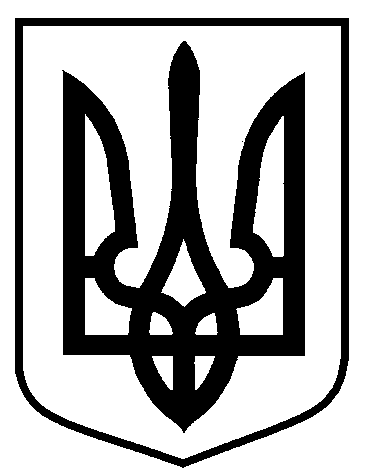 від ___________  № _________Про надання статусу дитини, позбавленої батьківського піклування, визнання дітей, такими, що втратили статус дитини, позбавленої батьківського піклування, встановлення опіки, піклування та призначення опікуна, піклувальника над дітьми, призначення опікуна над житлом дитини, влаштування дітей на повне державне забезпечення, визнання деяких підпунктів та пунктів рішень виконавчого комітету Сумської міської ради такими, що втратили чинністьНачальник Управління«Служба у справах дітей»В.В. ПодопригораГоловний спеціаліст-юрисконсультУправління «Служба у справах дітей»Р.В. СмукЗаступник міського головиз питань діяльності виконавчих органів радиВ.В. МотречкоНачальник правового управлінняО.В. ЧайченкоНачальник відділу протокольної роботи та контролюЛ.В. МошаКеруючий справами виконавчого комітетуЮ.А. Павлик